CỘNG HÒA XÃ HỘI CHỦ NGHĨA VIỆT NAM
Độc lập - Tự do - Hạnh phúc 
DỰ THẢO QUY CHẾ HOẠT ĐỘNG CỦA BAN KIỂM SOÁTCÔNG TY CỔ PHẦN PHÁT HÀNH SÁCH THÀNH PHỐ HỒ CHÍ MINH - FAHASA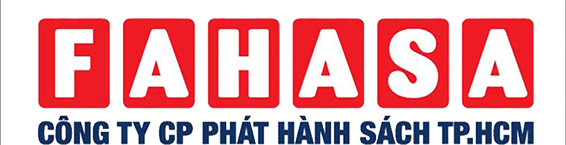 (Ban hành theo Nghị quyết Đại hội đồng cổ đông thường niên năm 2021Công ty Cổ phần Phát hành sách Thành phố Hồ Chí Minh - Fahasa)Thành phố Hồ Chí Minh, ngày 24  tháng 06  năm 2021Chương I  QUY ĐỊNH CHUNGĐiều 1. Phạm vi điều chỉnh và đối tượng áp dụng1. Phạm vi điều chỉnh: Quy chế hoạt động của Ban kiểm soát quy định cơ cấu tổ chức nhân sự, tiêu chuẩn, điều kiện, quyền và nghĩa vụ của Ban kiểm soát và các thành viên Ban kiểm soát theo quy định tại Luật Doanh nghiệp, Điều lệ công ty và các quy định khác có liên quan.2. Đối tượng áp dụng: Quy chế hoạt động của Ban kiểm soát được áp dụng cho Ban kiểm soát và các thành viên Ban Kiểm soát.Điều 2. Nguyên tắc hoạt động của Ban kiểm soátBan kiểm soát làm việc theo nguyên tắc tập thể. Các thành viên của Ban kiểm soát chịu trách nhiệm cá nhân về phần việc của mình và cùng chịu trách nhiệm trước Đại hội đồng cổ đông, trước pháp luật về các công việc, quyết định của Ban Kiểm soát.Điều 3. Định nghĩa và các thuật ngữ1. Trong Quy chế này, những thuật ngữ dưới đây được hiểu như sau:a) Vốn điều lệ là tổng mệnh giá cổ phần đã bán hoặc được đăng ký mua khi thành lập Công ty cổ phần và theo quy định tại Điều 6 Điều lệ Công ty Cổ phần Phát hành sách Thành phố Hồ Chí Minh - Fahasa;b) Luật Doanh nghiệp là Luật Doanh nghiệp số 59/2020/QH14 được Quốc hội nước Cộng hòa Xã hội Chủ nghĩa Việt Nam thông qua ngày 17 tháng 6 năm 2020;c) Luật Chứng khoán là Luật Chứng khoán số 54/2019/QH14 được Quốc hội nước Cộng hòa Xã hội Chủ nghĩa Việt Nam thông qua ngày 26 tháng 11 năm 2019;d) Người điều hành doanh nghiệp là Tổng Giám đốc, Phó Tổng Giám đốc, Kế toán trưởng do Hội đồng quản trị bổ nhiệm;e) Người quản lý doanh nghiệp là người quản lý Công ty, bao gồm Chủ tịch Hội đồng quản trị, thành viên Hội đồng quản trị, Tổng Giám đốc do Đại hội đồng cổ đông hoặc Hội đồng quản trị bổ nhiệm;f) Người có liên quan là cá nhân, tổ chức được quy định tại khoản 46 Điều 4 Luật Chứng khoán;g) Cổ đông là cá nhân, tổ chức sở hữu ít nhất một cổ phần của Công ty cổ phần;h) Thành viên Ban kiểm soát là Kiểm soát viên2. Trong Quy chế này, các tham chiếu tới một hoặc một số quy định hoặc văn bản khác bao gồm cả những sửa đổi, bổ sung hoặc văn bản thay thế.3. Các tiêu đề (Mục, Điều của Quy chế này) được sử dụng nhằm thuận tiện cho việc hiểu nội dung và không ảnh hưởng tới nội dung của Quy chế này.Chương II THÀNH VIÊN BAN KIỂM SOÁT Điều 4. Quyền, nghĩa vụ và trách nhiệm của thành viên Ban Kiểm soát1. Tuân thủ đúng pháp luật, Điều lệ công ty, nghị quyết Đại hội đồng cổ đông và đạo đức nghề nghiệp trong thực hiện quyền và nghĩa vụ được giao.2. Thực hiện quyền và nghĩa vụ được giao một cách trung thực, cẩn trọng, tốt nhất nhằm bảo đảm lợi ích hợp pháp tối đa của Công ty.3. Trung thành với lợi ích của Công ty và cổ đông; không lạm dụng địa vị, chức vụ và sử dụng thông tin, bí quyết, cơ hội kinh doanh, tài sản khác của Công ty để tư lợi hoặc phục vụ lợi ích của tổ chức, cá nhân khác.4. Nghĩa vụ khác theo quy định của Luật Doanh nghiệp và Điều lệ công ty; trong đó có quyền tiếp cận các thông tin và tài liệu liên quan đến tình hình hoạt động của công ty. Thành viên Hội đồng quản trị, Tổng Giám đốc và người điều hành khác của doanh nghiệp có trách nhiệm cung cấp các thông tin kịp thời và đầy đủ theo yêu cầu của thành viên Ban kiểm soát.5. Trường hợp vi phạm quy định tại các khoản 1, 2, 3 và 4 Điều này mà gây thiệt hại cho Công ty hoặc người khác thì thành viên Ban kiểm soát phải chịu trách nhiệm cá nhân hoặc liên đới bồi thường thiệt hại đó. Thu nhập và lợi ích khác mà thành viên Ban Kiểm soát có được do vi phạm phải hoàn trả cho Công ty.6. Trường hợp phát hiện có thành viên Ban kiểm soát vi phạm trong thực hiện quyền và nghĩa vụ được giao thì phải thông báo bằng văn bản đến Ban kiểm soát, yêu cầu người có hành vi vi phạm chấm dứt hành vi vi phạm và khắc phục hậu quả.Điều 5. Nhiệm kỳ và số lượng thành viên Ban kiểm soát1. Số lượng thành viên Ban kiểm soát của Công ty là ba (03) người. Nhiệm kỳ của thành viên Ban kiểm soát không quá năm (05) năm và có thể được bầu lại với số nhiệm kỳ không hạn chế.2. Thành viên Ban kiểm soát không nhất thiết phải là cổ đông của Công ty.3. Ban kiểm soát phải có hơn một nửa số thành viên thường trú ở Việt Nam.4. Trường hợp thành viên Ban Kiểm soát có cùng thời điểm kết thúc nhiệm kỳ mà thành viên Ban kiểm soát nhiệm kỳ mới chưa được bầu thì thành viên Ban kiểm soát đã hết nhiệm kỳ vẫn tiếp tục thực hiện quyền và nghĩa vụ cho đến khi thành viên Ban kiểm soát nhiệm kỳ mới được bầu và nhận nhiệm vụ.Điều 6. Tiêu chuẩn và điều kiện thành viên Ban kiểm soát1. Thành viên Ban kiểm soát phải đáp ứng các tiêu chuẩn và điều kiện sau đây:a) Không thuộc đối tượng theo quy định tại khoản 2 Điều 17 của Luật doanh nghiệp;b) Được đào tạo một trong các chuyên ngành về kinh tế, tài chính, kế toán, kiểm toán, luật, quản trị kinh doanh hoặc chuyên ngành phù hợp với hoạt động kinh doanh của Công ty;c) Không phải là người có quan hệ gia đình của thành viên Hội đồng quản trị, Tổng Giám đốc và người quản lý khác;d) Không phải là người quản lý Công ty, không nhất thiết phải là cổ đông hoặc người lao động của Công ty;đ) Không được làm việc trong bộ phận kế toán, tài chính của Công ty;e) Không được là thành viên hay nhân viên của Công ty kiểm toán độc lập thực hiện kiểm toán các báo cáo tài chính của Công ty trong ba (03) năm liền trước đó.2. Ngoài các tiêu chuẩn, điều kiện quy định tại khoản 1 Điều này, thành viên Ban kiểm soát công ty đảm bảo đủ các điều kiện theo quy đinh tại Khoản 2 Điều 169 của luật doanh nghiệp.Điều 7. Trưởng Ban kiểm soát1. Trưởng Ban kiểm soát phải có bằng tốt nghiệp đại học trở lên thuộc một trong các chuyên ngành kinh tế, tài chính, kế toán, kiểm toán, luật, quản trị kinh doanh hoặc chuyên ngành có liên quan đến hoạt động kinh doanh của doanh nghiệp.2. Trưởng Ban kiểm soát do Ban kiểm soát bầu trong số các thành viên Ban kiểm soát; việc bầu, miễn nhiệm, bãi nhiệm theo nguyên tắc đa số.3. Quyền và nghĩa vụ của Trưởng Ban kiểm soát do Điều lệ công ty quy định.Điều 8. Ứng cử, đề cử thành viên Ban kiểm soát1. Cổ đông hoặc nhóm cổ đông sở hữu từ 10% tổng số cổ phần phổ thông trở lên có quyền đề cử người vào Ban kiểm soát. Cổ đông hoặc nhóm cổ đông nắm giữ từ 10% đến dưới 30% tổng số cổ phần có quyền biểu quyết được đề cử tối đa một (01) ứng viên; từ 30% đến dưới 50% được đề cử tối đa hai (02) ứng viên; từ 50% trở lên được đề cử tối đa ba (03) ứng viên.2. Trường hợp số lượng các ứng cử viên Ban kiểm soát thông qua đề cử và ứng cử theo khoản 5 Điều 115 Luật Doanh nghiệp không đủ số lượng cần thiết, Ban kiểm soát đương nhiệm có thể đề cử thêm ứng cử viên theo quy định tại Điều lệ Công ty, Quy chế nội bộ về quản trị Công ty và Quy chế hoạt động của Ban kiểm soát. Việc Ban kiểm soát đương nhiệm đề cử thêm ứng viên phải được công bố rõ ràng trước khi Đại hội đồng cổ đông biểu quyết bầu thành viên Ban kiểm soát theo quy định của pháp luật.3. Trường hợp số lượng ứng viên do Ban kiểm soát đương nhiệm đề cử thêm theo khoản 2 Điều này vẫn không đủ số lượng cần thiết, Ban kiểm soát đương nhiệm tổ chức cho các cổ đông khác đề cử theo quy định tại Điều lệ Công ty, Quy chế nội bộ về quản trị Công ty và Quy chế hoạt động của Ban kiểm soát. Việc Ban kiểm soát đương nhiệm tổ chức cho các đông khác đề cử thêm ứng viên phải được công bố rõ ràng trước khi Đại hội đồng cổ đông biểu quyết bầu thành viên Ban kiểm soát theo quy định của pháp luật.Điều 9. Cách thức bầu, miễn nhiệm, bãi nhiệm thành viên Ban kiểm soát1. Việc bầu, miễn nhiệm, bãi nhiệm thành viên Ban kiểm soát thuộc thẩm quyền của Đại hội đồng cổ đông.2. Việc biểu quyết bầu thành viên Ban kiểm soát phải thực hiện theo phương thức bầu dồn phiếu, theo đó mỗi cổ đông có tổng số phiếu biểu quyết tương ứng với tổng số cổ phần sở hữu nhân với số thành viên được bầu của Ban kiểm soát và cổ đông có quyền dồn hết hoặc một phần tổng số phiếu bầu của mình cho một hoặc một số ứng cử viên. Người trúng cử Kiểm soát viên được xác định theo số phiếu bầu tính từ cao xuống thấp, bắt đầu từ ứng cử viên có số phiếu bầu cao nhất cho đến khi đủ số thành viên quy định tại Điều lệ công ty. Trường hợp có từ hai (02) ứng cử viên trở lên đạt cùng số phiếu bầu như nhau cho thành viên cuối cùng của Ban kiểm soát thì sẽ tiến hành bầu lại trong số các ứng cử viên có số phiếu bầu ngang nhau hoặc lựa chọn theo tiêu chí quy định tại quy chế bầu cử hoặc Điều lệ công ty.3. Nếu số ứng viên nhỏ hơn hoặc bằng số thành viên Ban Kiểm soát cần bầu thì việc bầu thành viên Ban Kiểm soát có thể được thực hiện theo phương thức bầu dồn phiếu như quy định tại Khoản 3 Điều 148 Luật Doanh nghiệp hoặc thực hiện theo phương thức biểu quyết (tán thành, không tán thành, không có ý kiến). Tỷ lệ biểu quyết thông qua theo phương thức biểu quyết được thực hiện theo Khoản 2 Điều 21 Điều lệ công ty.Điều 10. Các trường hợp miễn nhiệm, bãi nhiệm thành viên Ban kiểm soát1. Đại hội đồng cổ đông miễn nhiệm thành viên Ban Kiểm soát trong trường hợp sau đây:a) Không còn đủ tiêu chuẩn và điều kiện làm thành viên Ban Kiểm soát theo quy định tại Điều 169 của Luật Doanh nghiệp;b) Có đơn từ chức và được chấp thuận;c) Trường hợp khác theo quy định của pháp luật và Điều lệ công ty quy định.2. Đại hội đồng cổ đông bãi nhiệm thành viên Ban kiểm soát trong trường hợp sau đây:a) Không hoàn thành nhiệm vụ, công việc được phân công;b) Không thực hiện quyền và nghĩa vụ của mình trong 06 tháng liên tục, trừ trường hợp bất khả kháng;c) Vi phạm nhiều lần, vi phạm nghiêm trọng nghĩa vụ của thành viên Ban kiểm soát theo quy định của Luật Doanh nghiệp và Điều lệ công ty;d) Trường hợp khác theo nghị quyết Đại hội đồng cổ đông.Điều 11. Thông báo về bầu, miễn nhiệm, bãi nhiệm thành viên Ban kiểm soát1. Trường hợp đã xác định được ứng cử viên Ban kiểm soát, Công ty phải công bố thông tin liên quan đến các ứng cử viên tối thiểu mười (10) ngày trước ngày khai mạc họp Đại hội đồng cổ đông trên trang thông tin điện tử của Công ty để cổ đông có thể tìm hiểu về các ứng cử viên này trước khi bỏ phiếu, ứng cử viên Ban kiểm soát phải có cam kết bằng văn bản về tính trung thực, chính xác của các thông tin cá nhân được công bố và phải cam kết thực hiện nhiệm vụ một cách trung thực, cẩn trọng và vì lợi ích cao nhất của công ty nếu được bầu làm thành viên Ban kiểm soát. Thông tin liên quan đến ứng cử viên Ban Kiểm soát được công bố bao gồm:a) Họ tên, ngày, tháng, năm sinh;b) Trình độ chuyên môn;c) Quá trình công tác;d) Các chức danh quản lý khác;đ) Lợi ích có liên quan tới Công ty và các bên có liên quan của Công ty;e) Các thông tin khác (nếu có) theo quy định tại Điều lệ công ty;g) Công ty phải có trách nhiệm công bố thông tin về các công ty mà ứng cử viên đang nắm giữ các chức danh quản lý và các lợi ích có liên quan tới Công ty của ứng cử viên Ban kiểm soát (nếu có).2. Việc thông báo về kết quả bầu, miễn nhiệm, bãi nhiệm thành viên Ban kiểm soát thực hiện theo các quy định hướng dẫn về công bố thông tin.Chương III  BAN KIỂM SOÁTĐiều 12. Quyền, nghĩa vụ và trách nhiệm của Ban kiểm soát1. Ban Kiểm soát thực hiện giám sát Hội đồng quản trị, Tổng Giám đốc trong việc quản lý và điều hành Công ty.2. Kiểm tra tính hợp lý, hợp pháp, tính trung thực và mức độ cẩn trọng trong quản lý, điều hành hoạt động kinh doanh; tính hệ thống, nhất quán và phù hợp của công tác kế toán, thống kê và lập báo cáo tài chính.3. Thẩm định tính đầy đủ, hợp pháp và trung thực của báo cáo tình hình kinh doanh, báo cáo tài chính hằng năm của Công ty, báo cáo đánh giá công tác quản lý của Hội đồng quản trị và trình báo cáo thẩm định tại cuộc họp Đại hội đồng cổ đông thường niên. Rà soát hợp đồng, giao dịch với người có liên quan thuộc thẩm quyền phê duyệt của Hội đồng quản trị hoặc Đại hội đồng cổ đông và đưa ra khuyến nghị về hợp đồng, giao dịch cần có phê duyệt của Hội đồng quản trị hoặc Đại hội đồng cổ đông.4. Rà soát, kiểm tra và đánh giá hiệu lực và hiệu quả của hệ thống kiểm soát nội bộ, kiểm toán nội bộ, quản lý rủi ro và cảnh báo sớm của Công ty.5. Xem xét sổ kế toán, ghi chép kế toán và các tài liệu khác của Công ty, công việc quản lý, điều hành hoạt động của Công ty khi xét thấy cần thiết hoặc theo nghị quyết Đại hội đồng cổ đông hoặc theo yêu cầu của cổ đông hoặc nhóm cổ đông quy định tại khoản 2 Điều 115 Luật Doanh nghiệp.6. Khi có yêu cầu của cổ đông hoặc nhóm cổ đông quy định tại khoản 2 Điều 115 Luật Doanh nghiệp, Ban kiểm soát thực hiện kiểm tra trong thời hạn bảy (07) ngày làm việc kể từ ngày nhận được yêu cầu. Trong thời hạn mười lăm (15) ngày kể từ ngày kết thúc kiểm tra, Ban kiểm soát phải báo cáo về những vấn đề được yêu cầu kiểm tra đến Hội đồng quản trị và cổ đông hoặc nhóm cổ đông có yêu cầu. Việc kiểm tra của Ban kiểm soát quy định tại khoản này không được cản trở hoạt động bình thường của Hội đồng quản trị, không gây gián đoạn điều hành hoạt động kinh doanh của Công ty. 7. Ban kiểm soát có trách nhiệm tiếp nhận các yêu cầu tra cứu sổ sách và hồ sơ của cổ đông phổ thông quy định tại khoản 1, Điều 45 Điều lệ Công ty và thực hiện các đề nghị cung cấp thông tin theo yêu cầu này đối với Hội đồng quản trị, Tổng Giám đốc hoặc các người quản lý khác. Quy trình yêu cầu cung cấp thông tin quy định tại khoản 3, Điều 13 Quy chế này. Người được cung cấp thông tin có trách nhiệm bảo mật thông tin được cung cấp, sử dụng đúng mục đích cho công việc được giao.8. Kiến nghị Hội đồng quản trị hoặc Đại hội đồng cổ đông biện pháp sửa đổi, bổ sung, cải tiến cơ cấu tổ chức quản lý, giám sát và điều hành hoạt động kinh doanh của Công ty.9. Khi phát hiện có thành viên Hội đồng quản trị, Tổng Giám đốc vi phạm quy định tại Điều 165 Luật doanh nghiệp phải thông báo ngay bằng văn bản cho Hội đồng quản trị, yêu cầu người có hành vi vi phạm chấm dứt hành vi vi phạm và có giải pháp khắc phục hậu quả.10. Tham dự và tham gia thảo luận tại các cuộc họp Đại hội đồng cổ đông, Hội đồng quản trị và các cuộc họp khác của Công ty.11. Sử dụng tư vấn độc lập, bộ phận kiểm toán nội bộ của Công ty để thực hiện nhiệm vụ được giao.12. Ban kiểm soát có thể tham khảo ý kiến của Hội đồng quản trị trước khi trình báo cáo, kết luận và kiến nghị lên Đại hội đồng cổ đông.13. Kiểm tra từng vấn đề cụ thể liên quan đến quản lý, điều hành hoạt động của Công ty theo đề nghị của cổ đông.14. Yêu cầu Hội đồng quản trị phải triệu tập họp bất thường Đại hội đồng cổ đông.15. Thay thế Hội đồng quản trị triệu tập họp Đại hội đồng cổ đông trong thời hạn 30 ngày trong trường hợp Hội đồng quản trị không triệu tập họp Đại hội đồng cổ đông theo quy định tại khoản 3 Điều 140 Luật Doanh nghiệp.16. Đề nghị Chủ tịch Hội đồng quản trị phải triệu tập họp Hội đồng quản trị.17. Xem xét, trích lục, sao chép một phần hoặc toàn bộ nội dung kê khai Danh sách người có liên quan và lợi ích có liên quan được kê khai quy định tại khoản 1 và khoản 2 Điều 164 Luật Doanh nghiệp.18. Đề xuất và kiến nghị Đại hội đồng cổ đông phê duyệt danh sách tổ chức kiểm toán được chấp thuận thực hiện kiểm toán Báo cáo tài chính của Công ty; tổ chức kiểm toán được chấp thuận thực hiện kiểm tra các hoạt động của Công ty khi xét thấy cần thiết.19. Chịu trách nhiệm trước cổ đông về hoạt động giám sát của mình.20. Giám sát tình hình tài chính Công ty, việc tuân thủ pháp luật của thành viên Hội đồng quản trị, Tổng Giám đốc, người quản lý khác trong các hoạt động.21. Đảm bảo phối hợp hoạt động với Hội đồng quản trị, Tổng Giám đốc và cổ đông.22. Trường hợp phát hiện hành vi vi phạm pháp luật hoặc vi phạm Điều lệ công ty của thành viên Hội đồng quản trị, Tổng Giám đốc và người điều hành doanh nghiệp khác, Ban kiểm soát phải thông báo bằng văn bản cho Hội đồng quản trị trong vòng 48 giờ, yêu cầu người có hành vi vi phạm chấm dứt vi phạm và có giải pháp khắc phục hậu quả.23. Xây dựng Quy chế hoạt động của Ban kiểm soát và trình Đại hội đồng cổ đông thông qua.24. Chứng kiến Hội đồng quản trị tổ chức kiểm phiếu và lập biên bản kiểm phiếu nếu được Hội đồng quản trị yêu cầu trong trường hợp lấy ý kiến cổ đông bằng văn bản để thông qua nghị quyết của Đại hội đồng cổ đông.25. Trưởng Ban kiểm soát điều hành để Đại hội đồng cổ đông bầu chủ tọa cuộc họp đối với trường hợp Chủ tịch vắng mặt hoặc tạm thời mất khả năng làm việc mà các thành viên Hội đồng quản trị còn lại không bầu được người làm chủ tọa. Trường hợp này, người có số phiếu bầu cao nhất làm chủ tọa cuộc họp.26. Thực hiện các quyền và nghĩa vụ khác theo quy định của Luật Doanh nghiệp, Điều lệ Công ty và Nghị quyết của Đại hội đồng cổ đông.Điều 13. Quyền được cung cấp thông tin của Ban kiểm soát1. Tài liệu và thông tin phải được gửi đến thành viên Ban kiểm soát cùng thời điểm và theo phương thức như đối với thành viên Hội đồng quản trị, bao gồm:a) Thông báo mời họp, phiếu lấy ý kiến thành viên Hội đồng quản trị và tài liệu kèm theo;b) Nghị quyết, quyết định và biên bản họp của Đại hội đồng cổ đông, Hội đồng quản trị;c) Báo cáo của Tổng Giám đốc trình Hội đồng quản trị hoặc tài liệu khác do Công ty phát hành.2. Thành viên Ban kiểm soát có quyền tiếp cận hồ sơ, tài liệu của Công ty lưu giữ tại trụ sở chính, chi nhánh và địa điểm khác có liên quan đến việc thực thi nhiệm vụ được phân công của thành viên Ban kiểm soát nếu được Ban kiểm soát thông qua, và những thông tin này không thuộc phạm vi bí mật kinh doanh của công ty. Người được cung cấp thông tin có trách nhiệm bảo mật thông tin được cung cấp, sử dụng đúng mục đích cho công việc được giao; có quyền đến địa điểm làm việc của người quản lý và nhân viên của Công ty trong giờ làm việc. 3. Hội đồng quản trị, thành viên Hội đồng quản trị, Tổng Giám đốc, người quản lý khác phải cung cấp đầy đủ, chính xác, kịp thời thông tin, tài liệu về công tác quản lý, điều hành và hoạt động kinh doanh của Công ty theo yêu cầu của thành viên Ban kiểm soát hoặc Ban kiểm soát. Trình tự, thủ tục yêu cầu và cung cấp thông tin như sau:- Thành viên Ban kiểm soát phải trình nội dung yêu cầu cung cấp lên Ban kiểm soát công ty.- Xét thấy cần thiết, Ban kiểm soát sẽ triệu tập họp để lấy ý kiến trong thời hạn bảy (07) ngày làm việc kể từ ngày nhận được yêu cầu của thành viên Ban kiểm soát về nội dung được yêu cầu cung cấp thông tin. - Nếu nội dung trên được Ban kiểm soát thông qua thì người quản lý được yêu cầu cung cấp thông tin sẽ cung cấp các thông tin theo yêu cầu trong vòng bảy (07) ngày.Điều 14. Trách nhiệm của Ban kiểm soát trong việc triệu tập họp bất thường Đại hội đồng cổ đông1. Ban kiểm soát có trách nhiệm thay thế Hội đồng quản trị triệu tập họp Đại hội đồng cổ đông trong thời hạn 30 ngày trong trường hợp Hội đồng quản trị không triệu tập họp Đại hội đồng cổ đông trong các trường hợp sau đây:a) Số thành viên Hội đồng quản trị, Ban kiểm soát còn lại ít hơn số thành viên theo quy định của pháp luật;b) Theo yêu cầu của cổ đông hoặc nhóm cổ đông quy định tại khoản 2 Điều 115 Luật Doanh nghiệp;c) Khi có yêu cầu triệu tập họp bất thường Đại hội đồng cổ đông của Ban kiểm soát nhưng Hội đồng quản trị không thực hiện, trừ trường hợp Điều lệ công ty có quy định khác.2. Trường hợp Ban kiểm soát không triệu tập họp Đại hội đồng cổ đông theo quy định thì Ban kiểm soát phải bồi thường thiệt hại phát sinh cho Công ty.3. Chi phí triệu tập và tiến hành họp Đại hội đồng cổ đông theo quy định tại khoản 1 Điều này sẽ được Công ty hoàn lại.Chương IV  CUỘC HỌP BAN KIỂM SOÁTĐiều 15. Cuộc họp của Ban kiểm soát1. Ban kiểm soát phải họp ít nhất hai (02) lần trong một năm, số lượng thành viên tham dự họp ít nhất là hai phần ba (2/3) số thành viên Ban kiểm soát.2. Ban kiểm soát có quyền yêu cầu thành viên Hội đồng quản trị, Tổng Giám đốc và đại diện tổ chức kiểm toán được chấp thuận tham dự và trả lời các vấn đề cần được làm rõ.Điều 16. Biên bản họp Ban kiểm soátBiên bản họp Ban kiểm soát được lập chi tiết và rõ ràng. Người ghi biên bản và các thành viên Ban kiểm soát tham dự họp phải ký tên vào biên bản cuộc họp. Các biên bản họp của Ban kiểm soát phải được lưu giữ nhằm xác định trách nhiệm của từng thành viên Ban kiểm soát.Chương V  BÁO CÁO VÀ CÔNG KHAI LỢI ÍCHĐiều 17. Trình báo cáo hàng nămCác Báo cáo của Ban kiểm soát tại cuộc họp Đại hội đồng cổ đông thường niên bao gồm các nội dung sau đây:1. Báo cáo về kết quả kinh doanh của Công ty, về kết quả hoạt động của Hội đồng quản trị, Tổng Giám đốc để trình Đại hội đồng cổ đông thông qua tại cuộc họp Đại hội đồng cổ đông thường niên.2. Báo cáo tự đánh giá kết quả hoạt động của Ban kiểm soát và thành viên Ban kiểm soát.3. Thù lao, chi phí hoạt động và các lợi ích khác của Ban Kiểm soát và từng thành viên Ban kiểm soát.4. Tổng kết các cuộc họp của Ban kiểm soát và các kết luận, kiến nghị của Ban Kiểm soát; kết quả giám sát tình hình hoạt động và tài chính của Công ty.5. Báo cáo đánh giá về giao dịch giữa Công ty, công ty con, công ty khác do Công ty nắm quyền kiểm soát trên năm mươi phần trăm (50%) trở lên vốn điều lệ với thành viên Hội đồng quản trị, Tổng Giám đốc và những người có liên quan của thành viên đó; giao dịch giữa Công ty với công ty trong đó thành viên Hội đồng quản trị là thành viên sáng lập hoặc là người quản lý doanh nghiệp trong thời gian ba (03) năm gần nhất trước thời điểm giao dịch.6. Kết quả giám sát đối với Hội đồng quản trị, Tổng Giám đốc và những người điều hành doanh nghiệp khác.7. Kết quả đánh giá sự phối hợp hoạt động giữa Ban kiểm soát với Hội đồng quản trị, Tổng Giám đốc và các cổ đông.8. Đề xuất và kiến nghị Đại hội đồng cổ đông phê duyệt danh sách tổ chức kiểm toán được chấp thuận thực hiện kiểm toán Báo cáo tài chính của Công ty; tổ chức kiểm toán được chấp thuận thực hiện kiểm tra các hoạt động của Công ty khi xét thấy cần thiết.Điều 18. Tiền lương và quyền lợi khácTiền lương, thù lao, thưởng và lợi ích khác của thành viên Ban kiểm soát được thực hiện theo quy định sau đây:1. Thành viên Ban kiểm soát được trả tiền lương, thù lao, thưởng và lợi ích khác theo quyết định của Đại hội đồng cổ đông. Đại hội đồng cổ đông quyết định tổng mức tiền lương, thù lao, thưởng, lợi ích khác và ngân sách hoạt động hằng năm của Ban kiểm soát.2. Thành viên Ban kiểm soát được thanh toán chi phí ăn, ở, đi lại, chi phí sử dụng dịch vụ tư vấn độc lập với mức hợp lý. Tổng mức thù lao và chi phí này không vượt quá tổng ngân sách hoạt động hằng năm của Ban Kiểm soát đã được Đại hội đồng cổ đông chấp thuận, trừ trường hợp Đại hội đồng cổ đông có quyết định khác.3. Tiền lương và chi phí hoạt động của Ban kiểm soát được tính vào chi phí kinh doanh của Công ty theo quy định của pháp luật về thuế thu nhập doanh nghiệp, quy định khác của pháp luật có liên quan và phải được lập thành mục riêng trong báo cáo tài chính hằng năm của Công ty.Điều 19. Công khai các lợi ích liên quan1. Thành viên Ban kiểm soát của Công ty phải kê khai cho Công ty về các lợi ích liên quan của mình, bao gồm:a) Tên, mã số doanh nghiệp, địa chỉ trụ sở chính, ngành, nghề kinh doanh của doanh nghiệp mà họ làm chủ hoặc sở hữu phần vốn góp hoặc cổ phần; tỷ lệ và thời điểm làm chủ, sở hữu phần vốn góp hoặc cổ phần đó;b) Tên, mã số doanh nghiệp, địa chỉ trụ sở chính, ngành, nghề kinh doanh của doanh nghiệp mà những người có liên quan của họ làm chủ, cùng sở hữu hoặc sở hữu riêng phần vốn góp hoặc cổ phần trên 10% vốn điều lệ.2. Việc kê khai theo quy định tại khoản 1 Điều này phải được thực hiện trong thời hạn bảy (07) ngày làm việc kể từ ngày phát sinh lợi ích liên quan; việc sửa đổi, bổ sung phải được thông báo với Công ty trong thời hạn bảy (07) ngày làm việc kể từ ngày có sửa đổi, bổ sung tương ứng.3. Thành viên Ban kiểm soát và những người có liên quan của các thành viên Ban kiểm soát chỉ được sử dụng những thông tin có được nhờ chức vụ của mình để phục vụ lợi ích của Công ty.4. Thành viên Ban kiểm soát có nghĩa vụ thông báo bằng văn bản cho Hội đồng quản trị, Ban kiểm soát về các giao dịch giữa Công ty, công ty con, công ty khác do Công ty nắm quyền kiểm soát trên năm mươi phần trăm (50%) trở lên vốn điều lệ với thành viên Ban kiểm soát hoặc với những người có liên quan của thành viên Ban kiểm soát theo quy định của pháp luật. Đối với các giao dịch nêu trên do Đại hội đồng cổ đông hoặc Hội đồng quản trị chấp thuận, Công ty phải thực hiện công bố thông tin về các nghị quyết này theo quy định của pháp luật chứng khoán về công bố thông tin.5. Thành viên Ban kiểm soát và những người có liên quan của các thành viên này không được sử dụng hoặc tiết lộ cho người khác các thông tin nội bộ để thực hiện các giao dịch có liên quan.Chương VI  MỐI QUAN HỆ CỦA BAN KIỂM SOÁTĐiều 20. Mối quan hệ giữa các thành viên Ban kiểm soátCác thành viên Ban kiểm soát có mối quan hệ độc lập, không phụ thuộc lẫn nhau nhưng có sự phối hợp, cộng tác trong công việc chung để đảm bảo thực hiện tốt trách nhiệm, quyền và nhiệm vụ của Ban kiểm soát theo quy định pháp luật và Điều lệ công ty. Trưởng Ban Kiểm soát là người điều phối công việc chung của Ban kiểm soát nhưng không có quyền chi phối các thành viên Ban kiểm soát.Điều 21. Mối quan hệ với ban điều hànhBan kiểm soát có mối quan hệ độc lập với ban điều hành Công ty, là đơn vị thực hiện chức năng giám sát hoạt động của ban điều hành.Điều 22. Mối quan hệ với Hội đồng quản trịBan kiểm soát có mối quan hệ độc lập với Hội đồng quản trị Công ty, là đơn vị thực hiện chức năng giám sát hoạt động của Hội đồng quản trị.Chương VII  ĐIỀU KHOẢN THI HÀNHĐiều 23. Hiệu lực thi hànhQuy chế hoạt động của Ban kiểm soát Công ty Cổ phần Phát hành sách Thành phố Hồ Chí Minh - Fahasa bao gồm 7 chương, 23 điều và có hiệu lực thi hành kể từ ngày 24 tháng 06 năm 2021.TM. BAN KIỂM SOÁT
TRƯỞNG BAN(Ký, ghi rõ họ tên và đóng dấu)